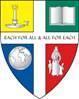  EYFS Curriculum Overview - Summer Term 2024 EYFS Curriculum Overview – Summer Term 2024NURSERYRECEPTIONPersonal, Social and Emotional DevelopmentSelf RegulationManaging SelfBuilding RelationshipsStrengthening friendship bonds between a wider group of friends.Initiating play, offering cues to peers to join in.Enjoying the responsibility of carrying out small tasks.Adapting behaviour to different events and social situations.Finding a compromise, taking steps to resolve a conflict.Looking after each other on our Summer Term trip.How can we develop healthy habits?What is a balanced diet?Learning about germsDental healthBuilding resilienceI can persevereI believe in meWhen I grow upLooking at our worldAnti bullying week activitiesHazard Alley-Internet safety.Communication and LanguageListening, Attention, and UnderstandingSpeakingDeveloping questioning skills.Playing games with two or three part instructions.Rhyme games and Sounds games, differentiating sounds in the environment.Learning to listen to our friends and respond with relevant questions.Hold conversations with a back and forth exchange.Listening skillsFollowing verbal instructionsShow and tellCircle time activitiesLearning and discussing weekly topic vocabularyPhysical Development Gross and Fine Motor SkillsDaily use of the nursery garden, climbing, negotiating space when running, and riding bikes.PE lessons and Forest School sessions.Experimenting with moving in different ways.Developing fine motor skills in preparation for pencil control, learning how to hold a pencil using ‘froggy fingers’.Developing scissor skills.Beginning to show some accuracy and care when drawing.Daily use of outdoor areas, riding bikes, and balancing equipment. Forest SchoolTwice weekly Games and Gymnastic lessons, Dough disco, finger gym, cutting, tweezer games, tennis ball monsters, and pegging activities Pencil and scissor skillsHandwritingLiteracyComprehension, Word Reading and writing.Looking in detail at The books of Erick Carle.Learning one sound per week with games and fun activities designed to help retain the sound and recognise the letter shapeDaily stories to help develop children's understanding of what they have been read, retelling stories.Beginning to segment and blend cvc words.Promoting pencil control and grip and forming the letters of our names.Daily Phonics Level 4 consolidation and assessment.Individual and group reading activitiesContinue to revise and improve letter formation. Enjoy daily stories and answering questions about content of book.Writing for different purposes - To include sentences, lists, speech bubbles, labels and stories Factual writing about life cyclesAdjectivesAlphabetical orderWriting captionsMathsNumber and Numerical PatternsUsing 5 & 10 frames to help when counting or doing simple addition and subtraction.Positional language, describing relative position of themselves and objects.Experimenting with measure, capacity and length.Measuring the class, drawing around our bodies.Everyday language relating to money, using shopping tills.continue exploring numbers and how the number system worksLearning about how we measure and record timePlace value two- digit numbersContinue to learn days of the week and months of the year.Investigate symmetryProblem solving activities with moneySpatial mappingCoordinatesUnderstanding the WorldPast and Present, People, Culture and CommunitiesDeveloping an interest in the lives of people who are familiar to usWatching our caterpillars grow and develop.Showing care for the environment and living things, Making a bee hotel at Forest School.Seasons Spring to SummerSummer trip to Ashridge, looking at the flora and fauna of the area. Learning about animals and their youngLooking at life cyclesLearning about what plants need to growNaming parts of a bean plantLearning about butterfliesWeekly Forest SchoolLearning about creatures that live under the seaFloating and sinking investigationsFloating and sinking challenge- make a pirate shipLooking after our oceans and seasExpressive Arts and DesignCreating with materials,  Being imaginative and ExpressiveSand, dough and water playFree paintingCutting and sticking with a variety of materialsCreating a creepy crawly scene for the board.Paper plate spider websMaking honey cakesFlower PressingModel magic fishWeavingMermaid collage starfish sand pictures Plastic bottle turtlesUnder the sea paper platesPainting rainbow fishMaking a seascape on canvasNURSERYRECEPTIONSpanishColoursDescribing Peppa pig’s  pet, dresses and hatsLikes and dislikesNumbers 1 - 10Food and drinksSports Like and dislikeFrenchDiscreet learning of greetings & coloursNumbers 1-10Farm AnimalsIce cream flavours: ‘I like…/ I don’t like…’ Discreet learning of greetings & coloursNumbers 1-20Farm AnimalsIce cream flavours: ‘I like…/ I don’t like…’ MusicMusical counting Sea-side and under the sea - songs, chants and rhythmsSummer songsMusical mini -beasts - songs, chants and rhythmsSummer songsCarnival of the Animals and PulseComputingIntroduction to algorithmsComputational thinkingTransferable skillsP.EFundamental movement skills (gross and fine)Simple game based activitiesInstruction and listening based gamesPassing and Receiving Sports Day based activitiesLearn about different ways of travelling safelyChanging directionThrowing and receivingAimingSports Day based activitiesSwimmingEntering/Exiting the water safelyWater confidenceAquatic skills to develop their kicking SubmersionFloatation